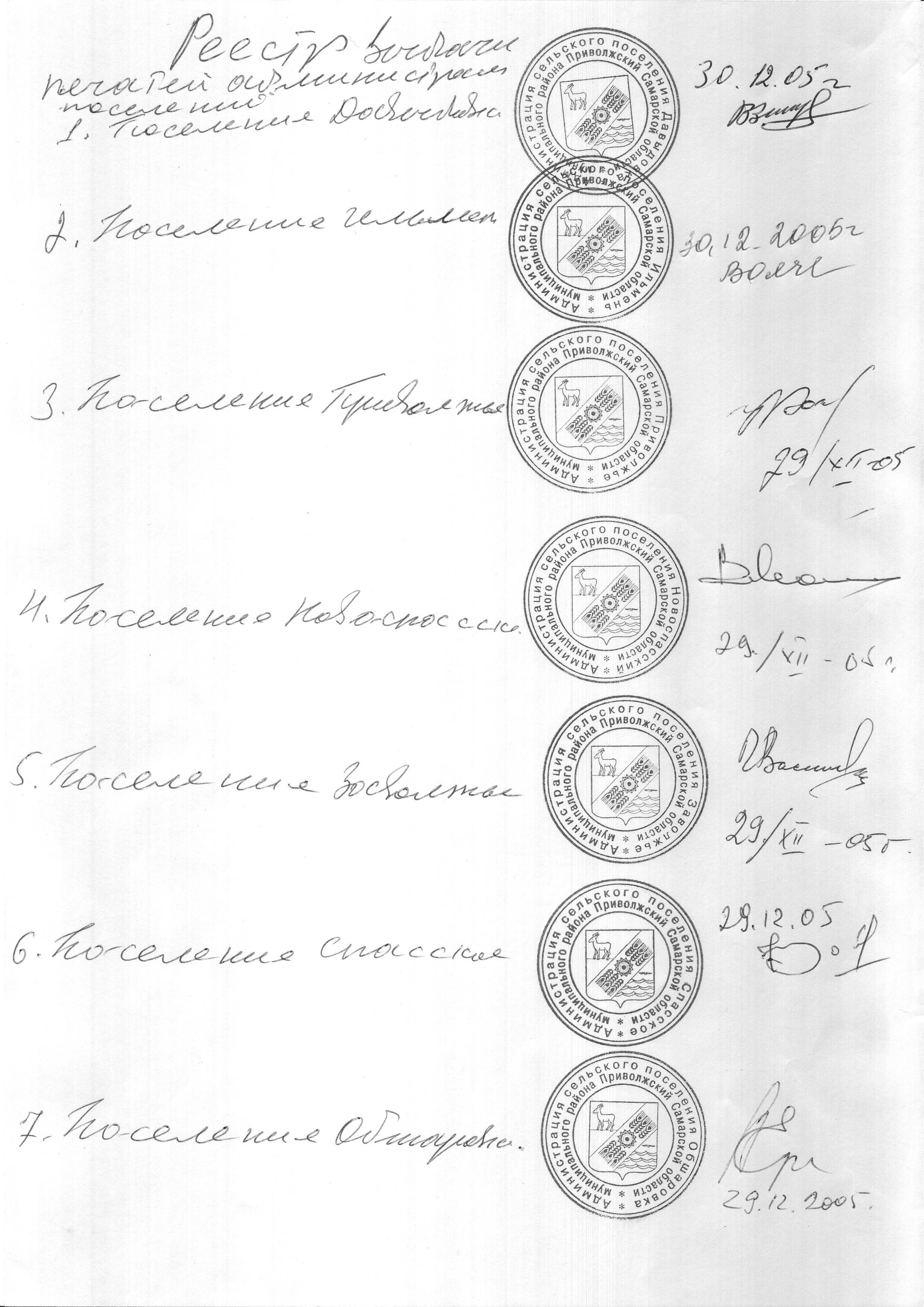 Российская  ФедерацияАдминистрациясельского поселенияСПАССКОЕмуниципального районаПриволжскийСамарская областьПостановление от 11.09.2023 г. №150.3В соответствии с пунктом 3 части 4 статьи 36 Федерального закона от 06.10.2003 № 131-ФЗ «Об общих принципах организации местного самоуправления в Российской Федерации», пунктом 6.1 Положения об антимонопольном комплаенсе в администрации сельского поселения Спасское муниципального района Приволжский Самарской области, утвержденного постановлением администрации сельского поселения Спасское муниципального района Приволжский Самарской области от 11.09.2023 № 150.1, ПОСТАНОВЛЯЕТ:Утвердить прилагаемый перечень ключевых показателей эффективности функционирования в администрации сельского поселения Спасское муниципального района Приволжский Самарской области на 2023 год.Муниципальным служащим администрации сельского поселения Спасское муниципального района Приволжский Самарской области обеспечить достижение ключевых показателей эффективности функционирования в администрации сельского поселения Спасское муниципального района Приволжский Самарской области антимонопольного комплаенса.3.Опубликовать настоящее постановление на официальном сайте администрации в сети "Интернет".4. Настоящее постановление вступает в силу со дня его официального опубликования.          5. Контроль за исполнением настоящего постановления оставляю за собой.Глава сельского поселения Спасское                                                                      А.В. КожинМуниципального района Приволжский Самарской области 	УТВЕРЖДЕНА постановлением администрации сельского поселения Спасскоемуниципального района ПриволжскийСамарской области               от 11.09.2023 №150.3Перечень ключевых показателей эффективности функционирования в администрации сельского поселения Спасское муниципального района Приволжский Самарской области на 2023 год«Об утверждении перечня ключевых показателей эффективности функционирования в администрации сельского поселения Спасское муниципального района Приволжский Самарской области на 2023 год)»Наименование показателяЦелевое значение на 2023 годМетодика расчетаДля администрации сельского поселения Спасское муниципального района Приволжский Самарской области Для администрации сельского поселения Спасское муниципального района Приволжский Самарской области Для администрации сельского поселения Спасское муниципального района Приволжский Самарской области Коэффициент снижения количества нарушений антимонопольного законодательства со стороны администрации сельского поселения Спасское муниципального района Приволжский Самарской области (далее– Администрация), единиц1Показатель рассчитывается по формуле:КСН =, где: КСН – коэффициент снижения количества нарушений антимонопольного законодательства со стороны  Администрации по сравнению с 2022 годом;КН2022 – количество нарушений антимонопольного законодательства со стороны Администрации в 2022 году;КНоп – количество нарушений антимонопольного законодательства со стороны Администрации в отчетном периодеДоля нормативных правовых актов Администрации, в которых антимонопольным органом выявлены риски нарушения антимонопольного законодательства, процентов0Показатель рассчитывается по формуле:Днпа = , где:Днпа – доля нормативных правовых актов Администрации, в которых антимонопольным органом выявлены риски нарушения антимонопольного законодательства;Кнпа – количество нормативных правовых актов Администрации, в которых антимонопольным органом выявлены риски нарушения антимонопольного законодательства (в отчетном периоде);КНоп – количество нормативных правовых актов Администрации, в которых антимонопольным органом выявлены нарушения антимонопольного законодательства (в отчетном периоде)Доля сотрудников Администрации, с которыми были проведены обучающие мероприятия по антимонопольному законодательству и антимонопольному комплаенсу, процентов5Показатель рассчитывается по формуле:ДСо =  , где:ДСо – доля сотрудников Администрации, с которыми были проведены обучающие мероприятия по антимонопольному законодательству и антимонопольному комплаенсу;КСо – количество сотрудников Администрации, с которыми были проведены обучающие мероприятия по антимонопольному законодательству и антимонопольному комплаенсу;КСобщ – общее количество сотрудников Администрации, чьи должностные обязанности предусматривают выполнение функций, связанных с рисками нарушения антимонопольного законодательства.